Carrie’s WarComprehension Questions – Chapter 2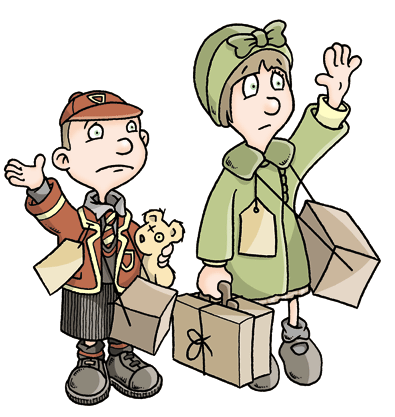 Orange book cover, cover with a house on fire, cover with just a girl’s face, black number = same page in books. 1.  What finally made Nick be sick? (Page 14, 16, 16), 2. On page 17, 18, 18, the author describes Miss Fazackerly as a sheep dog.  What image does this create? 3. How come Carrie, Nick and Albert hadn’t been dropped off at “the first place”?   (Page 18, 19, 19)4. Which word, on page 18, 20, 19 suggests that Albert speaks in a serious way?5. What word has the same meaning as quiet on page 22, 24, 21? 6. What made Carrie despair on page 23, 25, 22?7. What impression do we get of Mr Evans as Aunty Lou is showing the children around the house?  Use evidence to support your answer. (Pages 23 – 25; 24 – 26; 21 - 23)8. Why did Carrie think that it sounded like a mouse answering a lion? (Page 28, 31, 26)9. “The loud, hectoring voice went on.”  What does this suggest about Mr Evans?  (Page 28, 31, 26) 10. What does the simile “wound himself round her like an octopus, or ivy” suggest ? (Page 28, 31, 26 )AnswersHe had eaten a lot of food – his own, Carrie’s plus his own and Carrie’s chocolate. It gives us the impression that Miss Fazackerly is rushing up and down the line, gathering the children together as though she was trying very quickly to form a tidy line. They hadn’t been dropped off at the first place because that was for anyone whose last name started with an A right through to R.  Their names were Willow and Sandwich so were dropped off at the second place. Firmly or graveHushedThe fact that everything was really clean.  She thought that she might accidentally make something dirty. We get the impression that Mr Evans is really strict and particular.  On page 23, it says, “Mr Evans is a good man but strict.  Manners and tidiness and keeping things clean.”  We know he is very religious.  On page 24, it says, “He says dirty habits are an insult to the Lord. We also know that Mr Evans is an important person. On page 24, it says that he is a councillor.  Miss Evans’ voice sounds timid like a mouse and Mr Evans’ voice is booming like a lion’s. It suggests that Mr Evans has authority in the house.  He is intimidating or bullying Aunty Lou. It suggests that Nick was holding on to Carrie really tightly.  